Муниципальное бюджетное общеобразовательное учреждение«Центр образования села Мейныпильгыно»(МБОУ «Центр образования с. Мейныпильгыно»)Аннотация к рабочей программе основного общего образования   курса внеурочной деятельности общеинтеллектуального  направления  «ЗАНИМАТЕЛЬНАЯ МАТЕМАТИКА» (для 5-9 классов)Составитель курса: учитель математики Вантолина Е.М.Рабочая программа основного общего образования курса внеурочной деятельности общеинтеллектуального направления «Занимательная математика» (далее по тексту – Программа) составлена в соответствии с:Законом «Об образовании в Российской Федерации» от 29.12.2012 г. №273-ФЗ;Постановлением Главного государственного санитарного врача Российской Федерации от 4 июля 2014 г. N 41 г. Москва СанПиН 2.4.2.2821-10 «Санитарно-эпидемиологические требования к условиям и организации обучения в общеобразовательных учреждениях от 29 декабря 2010 г. № 189; Федеральным государственным образовательным стандартом основного общего образования от 31.05.2021 г. № 287 (далее – Приказ 287);Примерной программой воспитания (одобрено  решением ФУМО от 02.06.2020 г.)Приказом Минпросвещения России от 02.08.2022 N 653 "Об утверждении федерального перечня электронных образовательных ресурсов, допущенных к использованию при реализации имеющих государственную аккредитацию образовательных программ начального общего, основного общего, среднего общего образования" (Зарегистрировано в Минюсте России 29.08.2022 N 69822).ЦЕЛИ КУРСА:  Главная цель изучения курса - формирование всесторонне образованной личности, умеющей ставить цели, организовывать свою деятельность, оценивать результаты своего труда, применять математические знания в жизни.МЕСТО   КУРСА В ПЛАНЕ ВНЕУРОЧНОЙ ДЕЯТЕЛЬНОСТИПрограмма курса рассчитана на 170 часов (34 часа в год). Программа рассчитана на учащихся  5 — 9 классов.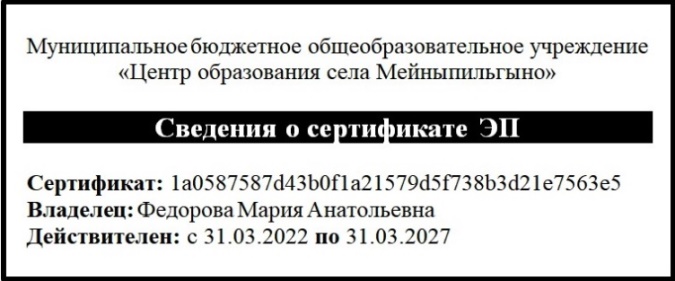 